	FICHE DE RENSEIGNEMENTS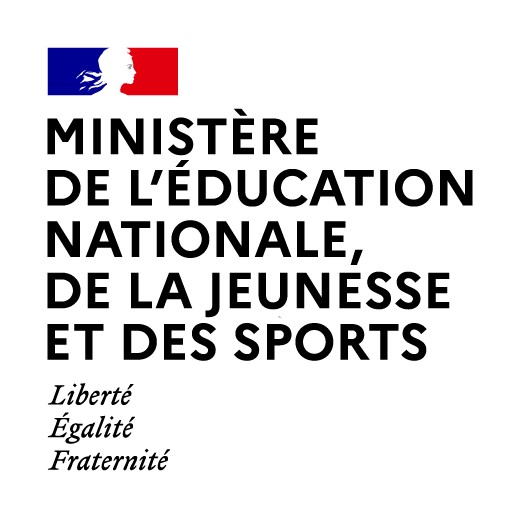 Fontenoy - TSA 80715 - 75334 Paris Cedex 07.Dans le cadre de l’exercice de vos droits, vous devez justifier de votre identité par tout moyen. En cas de doute sur votre identité, les services chargés du droit d’accès et le délégué à la protection des données se réservent le droit de vous demander les informations supplémentaires qui leur apparaissent nécessaires, y compris la photocopie d’un titre d’identité portant votre signature.Merci de vous assurer de l’accord des autres personnes dont vous fournissez les coordonnées ci-après, et de les informer de l’utilisation qui sera faite par l’établissement de leurs données personnelles.Professions et catégories socio-professionnellesLPO "LES FONTENELLES"LOUVIERSFICHE DE RENSEIGNEMENTSAnnée scolaire : 2021-2022 Formation :		Classe :	Les champs suivis d’un astérisque (*) comportent des précisions utiles pour remplir la ficheNom de famille : nom de naissance, obligatoire	Nom d’usage : uniquement pour le nom d’époux/épousePrénoms : dans l’ordre de l’état civil	Né(e) le : sous la forme JJ/MM/AAAADépartement de naissance : code département sous la forme XXX (ex. : 075 pour Paris) pour les élèves nés en FranceLe représentant légal détient l’autorité parentale sur l’élève mineur soit par nature (parents), soit sur décision de justice. Il peut accomplir tous les actes relatifs à la scolarité de l’élève.Le lien avec l’élève est à choisir parmi : mère, père, ascendant (grand-parent), fratrie (sœur, frère), autre membre de la famille (oncle, tante, cousin, etc.), tuteur, élève lui-même (pour les élèves majeurs), Aide Sociale à l’Enfance, éducateur, assistant familial, autre lien (ex. : beau-parent)La personne en charge lorsqu’elle existe, est différente des représentants légaux de la page précédente : elle n’a pas l’autorité parentale sur l’élève mineur, elle héberge l’élève sur décision de justice ou avec l’accord des parents, et elle est responsable de l’obligation scolaire.Le lien avec l’élève est à choisir parmi : mère, père, ascendant (grand-parent), fratrie (sœur, frère), autre membre de la famille (oncle, tante, cousin, etc.), tuteur, élève lui-même (pour les élèves majeurs), Aide Sociale à l’Enfance, éducateur, assistant familial, autre lien (ex. : beau-parent)L’élève habite chez : n’indiquer qu’un seul responsable parmi les représentants légaux ou la personne en charge, même dans le cas où l’élève habite chez ses deux parents, ensemble ou séparément.L'élève possède sa propre adresse : dans ce cas uniquement, remplir les champs adresse, code postal, commune et pays.Le lien avec l’élève est à choisir parmi : mère, père, ascendant (grand-parent), fratrie (sœur, frère), autre membre de la famille (oncle, tante, cousin, etc.), tuteur, élève lui-même (pour les élèves majeurs), Aide Sociale à l’Enfance, éducateur, assistant familial, autre lien (ex. : beau-parent)Je certifie l’exactitude des informations renseignées ci-dessus.Date :	     /      /	Signature :Codes à reporter en page 3 (rubrique "représentants légaux")CodeLibelléAGRICULTEURS EXPLOITANTS10Agriculteurs exploitantsARTISANS, COMMERÇANTS ET CHEFS D’ENTREPRISE21Artisans22Commerçants et assimilés23Chefs d’entreprise de 10 salariés ou plusCADRES ET PROFESSIONS INTELLECTUELLES31Professions libérales33Cadres de la fonction publique34Professeurs, professions scientifiques35Professions de l’information, des arts et des spectacles37Cadres administratifs et commerciaux d'entreprise38Ingénieurs et cadres techniques d'entreprisePROFESSIONS INTERMÉDIAIRES42Professeurs des écoles, instituteurs et assimilés43Professions intermédiaires de la santé et du travail social44Clergé, religieux45Professions intermédiaires administratives de la fonction publique46Professions intermédiaires administratives commerciales en entreprise47Techniciens48Contremaîtres, agents de maîtriseEMPLOYÉS52Employés civils et agents de service de la fonction publique53Policiers et militaires54Employés administratifs d’entreprise55Employés de commerce56Personnels des services directs aux particuliersOUVRIERS62Ouvriers qualifiés de type industriel63Ouvriers qualifiés de type artisanal64Chauffeurs65Ouvriers qualifiés de la manutention, du magasinage et du transport67Ouvriers non qualifiés de type industriel68Ouvriers non qualifiés de type artisanal69Ouvriers agricolesRETRAITES71Retraités agriculteurs exploitants72Retraités artisans, commerçants, chefs d’entreprise74Anciens cadresIDENTITÉ DE L'ÉLÈVEREPRESENTANT LEGAL *	À contacter en priorité :	Pays :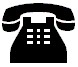 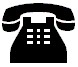 REPRESENTANT LEGAL *	À contacter en priorité :	Pays :PERSONNE AYANT LA CHARGE EFFECTIVE DE L’ELEVE *	À contacter en priorité :	COORDONNÉES DE L’ELEVE	L’élève habite chez * :	Possède sa propre adresse * : AUTRE PERSONNE À CONTACTER